S1 Fig. Crude rates of violent crime are presented by quantile, with darker shades indicating higher crime rates and lighter shades indicating lower crime rates. Rates are per 1,000 people.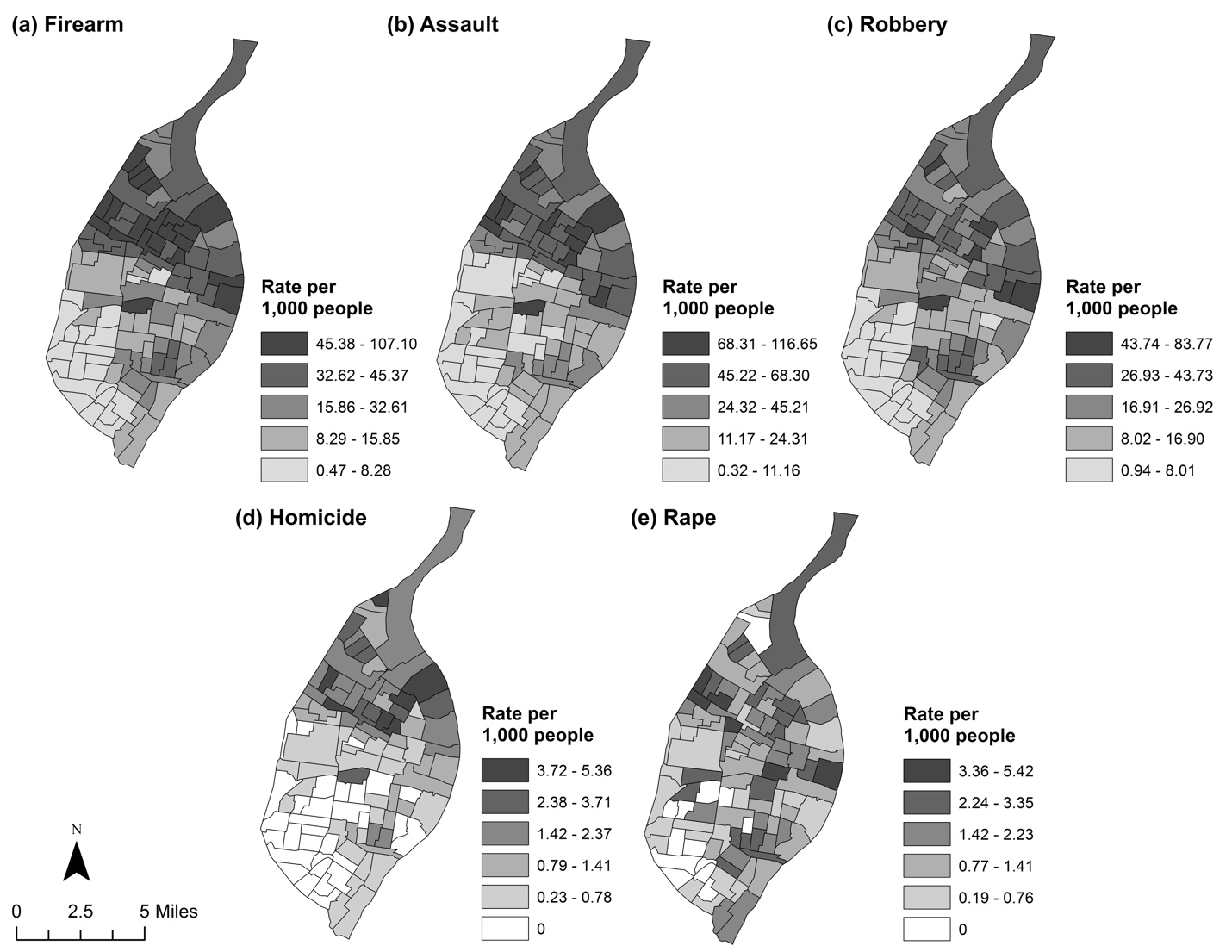 